NAME: MADUAGWU ENYINNAYA IJOMAMATRIC NO: 19/SCI01/01CSC 102 ASSIGNMENT ON GREATEST COMMON DIVISOR 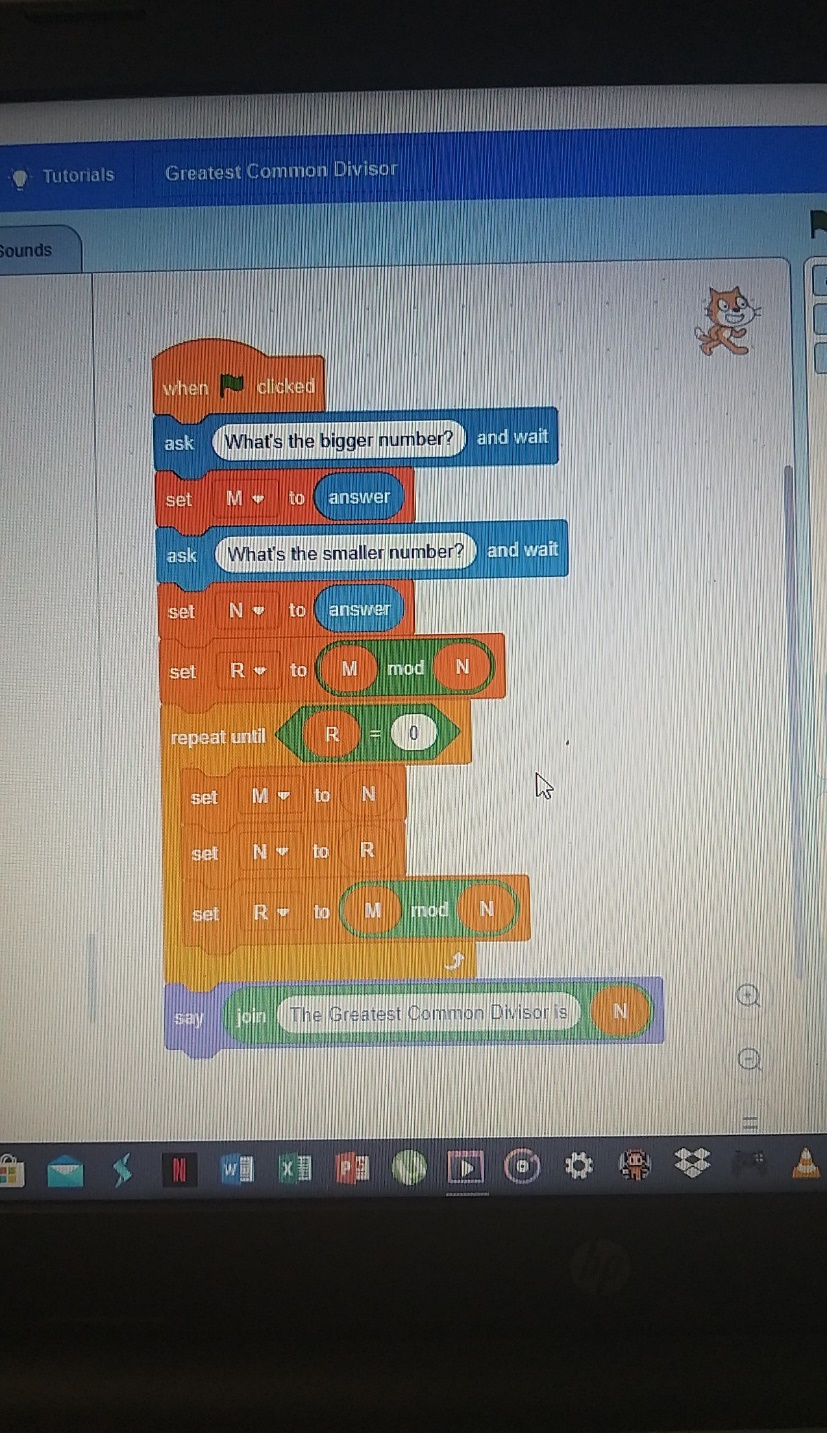 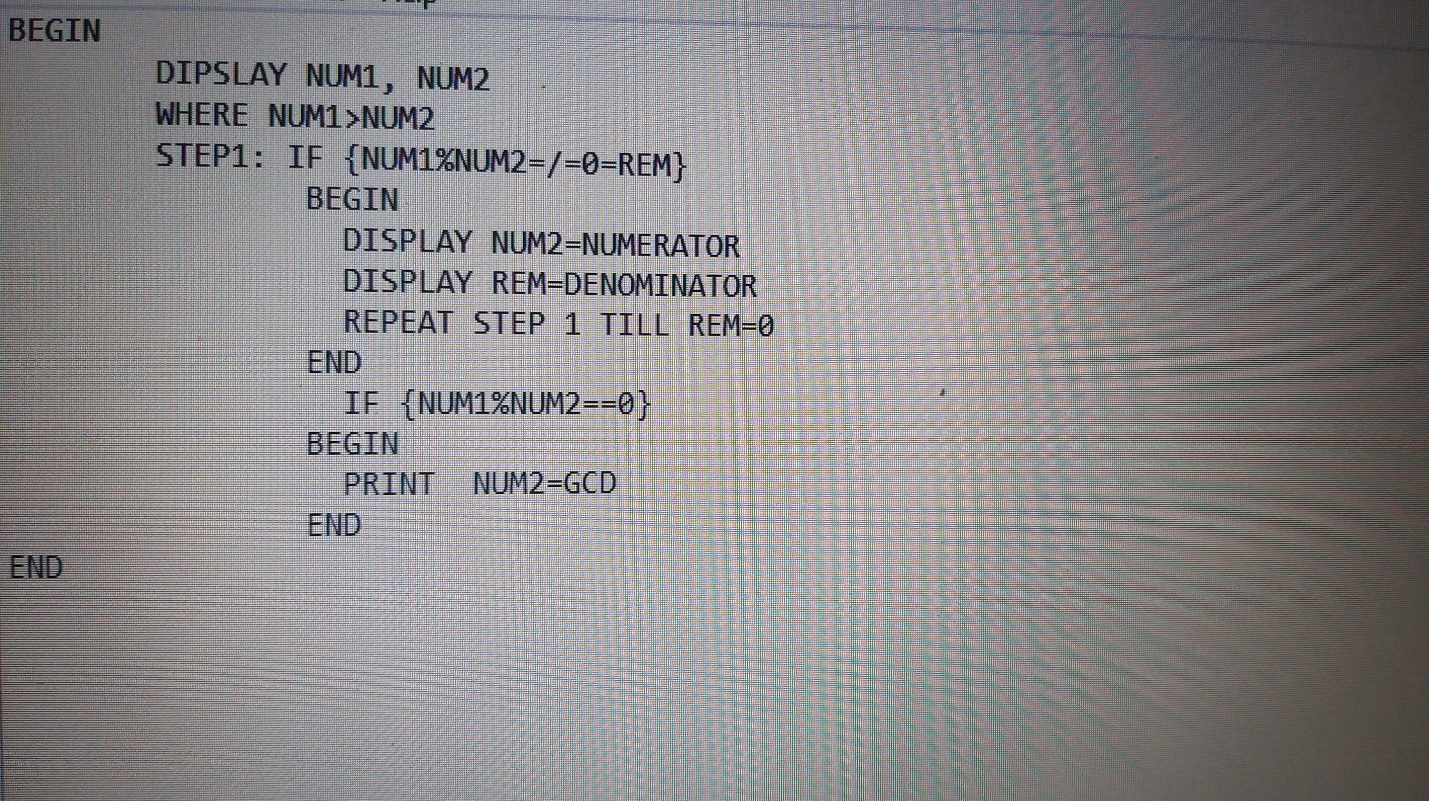 